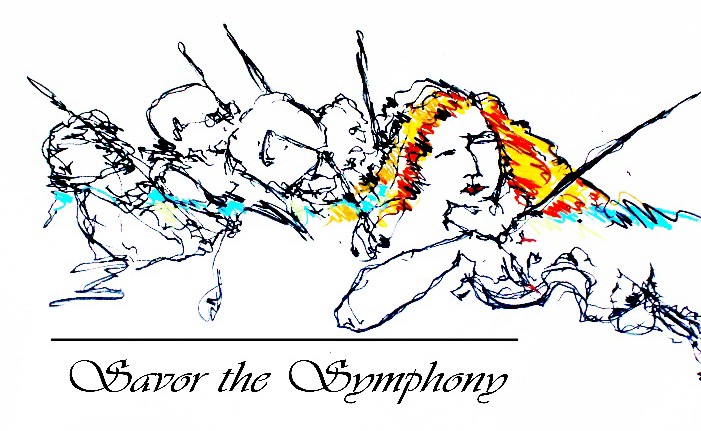 The Dallas Symphony Orchestra League presents Savor the SymphonyFact SheetEvent Date:	Thursday, April 29, 2021Event Timeline: 6:30 p.m. Reception7:00 p.m. Dinner7:45 p.m  ProgramEvent Description: Savor the Symphony will be a hybrid event. Ticket holders can enjoy the event in person at the Ritz-Carlton or they can opt to have their three-course dinner delivered to their home and have the event program streamed directly to them the evening of.Location:	The Ritz-Carlton, Dallas2121 McKinney AveDallas, TX 75201 OrThe ticketholder’s homeHonorary Chair: Roberta Corbett Event Chair: Sharon BallewDSOL President: Anne LigonEvent Advisors: Barbara Bigham, Carole Ann Brown, Mari Epperson, Renee Farren, Jill Goldberg, Bettina Hennessy, Venise StuartProgram: More information to followBenefit: Proceeds will benefit the outreach and education programs of the Dallas Symphony Orchestra. 